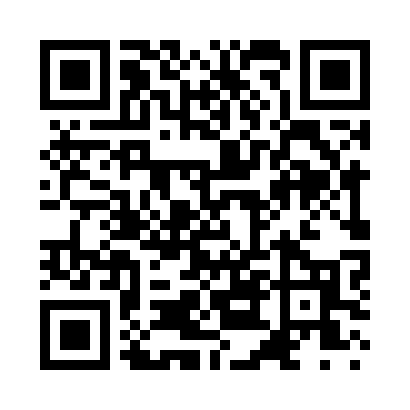 Prayer times for Baldwinsville, New York, USAMon 1 Jul 2024 - Wed 31 Jul 2024High Latitude Method: Angle Based RulePrayer Calculation Method: Islamic Society of North AmericaAsar Calculation Method: ShafiPrayer times provided by https://www.salahtimes.comDateDayFajrSunriseDhuhrAsrMaghribIsha1Mon3:435:301:095:148:4910:362Tue3:435:301:105:148:4910:353Wed3:445:311:105:158:4810:354Thu3:455:321:105:158:4810:345Fri3:465:321:105:158:4810:346Sat3:475:331:105:158:4710:337Sun3:485:341:105:158:4710:328Mon3:495:341:115:158:4710:319Tue3:505:351:115:158:4610:3110Wed3:515:361:115:158:4610:3011Thu3:525:371:115:158:4510:2912Fri3:545:371:115:158:4410:2813Sat3:555:381:115:158:4410:2714Sun3:565:391:115:148:4310:2615Mon3:575:401:115:148:4310:2516Tue3:595:411:115:148:4210:2417Wed4:005:421:125:148:4110:2218Thu4:015:431:125:148:4010:2119Fri4:035:431:125:148:4010:2020Sat4:045:441:125:148:3910:1921Sun4:065:451:125:138:3810:1722Mon4:075:461:125:138:3710:1623Tue4:095:471:125:138:3610:1424Wed4:105:481:125:138:3510:1325Thu4:115:491:125:128:3410:1126Fri4:135:501:125:128:3310:1027Sat4:145:511:125:128:3210:0828Sun4:165:521:125:118:3110:0729Mon4:175:531:125:118:3010:0530Tue4:195:541:125:108:2910:0431Wed4:215:551:125:108:2710:02